Product specifications are subject to change without further notice www.maxiups.com 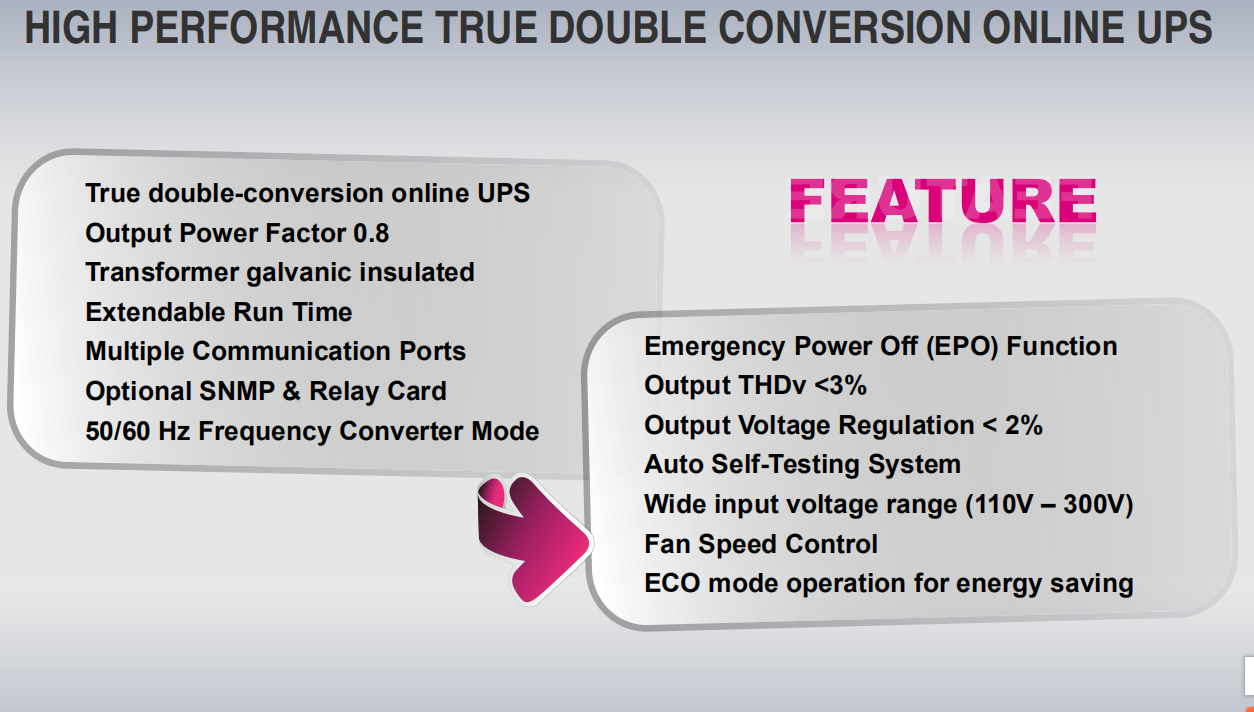 MODELMODELMODEL6K-ISO TX10K-ISO TXCAPACITYVA/WVA/W6000VA/5400W10000VA/9000WINPUTInput isolation transformer Input isolation transformer connected on input endconnected on input endINPUTVoltage RangeVoltage Range120~264VAC（120±5～274±5)VAC120~264VAC（120±5～274±5)VACINPUTFrequency RangeFrequency Rangedefault 50Hz (46Hz-54Hz)/default 60Hz (56Hz-64Hz）default 50Hz (46Hz-54Hz)/default 60Hz (56Hz-64Hz）INPUTPhasePhaseSingle Phase with GroundSingle Phase with GroundINPUTPower FactorPower Factor≥0.96≥0.96OUTPUTVoltageVoltage220/230/240VAC220/230/240VACOUTPUTVoltage RegulationVoltage Regulation±1%±1%OUTPUTFrequency(Synchronized Range)Frequency(Synchronized Range)47Hz-53Hz/57Hz-63Hz）47Hz-53Hz/57Hz-63Hz）OUTPUTFrequency (BAT Mode)Frequency (BAT Mode)50/60Hz±0.2Hz50/60Hz±0.2HzOUTPUTCurrent Crest RatioCurrent Crest Ratio3:13:1OUTPUTHarmonic DistortionHarmonic Distortion<3% THD(Linear Load)<3% THD(Linear Load)OUTPUTHarmonic DistortionHarmonic Distortion<5% THD(Non-Linear Load )<5% THD(Non-Linear Load )OUTPUTOutput WaveformOutput WaveformPure Sine WavePure Sine WaveOUTPUTOverloadCapacityLine ModeOverload warning only,105%±5%≤load40S,then transfer to bypass and alarm,105%±5%<load≤120%±5%100ms,then transfer to bypass and alarm,load>120%±5%Overload warning only,105%±5%≤load40S,then transfer to bypass and alarm,105%±5%<load≤120%±5%100ms,then transfer to bypass and alarm,load>120%±5%EFFICIENCYLine ModeLine Mode>88%，>88%EFFICIENCYBAT ModeBAT Mode>85.0%（91%）>85.0%（91%）EFFICIENCYECO ModeECO Mode>85.7%（91%）>87.7%（91%）BATTERYNumber of BatteriesNumber of Batteries1616BATTERYBattery TypeBattery Type12V/7AH12V/9AHBATTERYBackup Time (Full Load)Backup Time (Full Load)>3minutes>2 minutesBATTERYRecharge TimeRecharge Time7 hours to 90%7 hours to 90%BATTERYCharging CurrentCharging Current1.5A（1A）1.5A（1A）TRANSFER TIMEBAT <--> LINEBAT <--> LINE0ms0msTRANSFER TIMEINV <--> BYPASSINV <--> BYPASS<4ms<4msTRANSFER TIMEINV-->ECOINV-->ECO<4（10）ms<4（10）msTRANSFER TIMEECO--> INVECO--> INV<10ms<10msINDICATORLCDLCDLoad/Battery/Input/Output/Operating Mode InformationLoad/Battery/Input/Output/Operating Mode InformationAUDIBLE ALARMBAT ModeBAT Modebeeps every 4 secondsbeeps every 4 secondsAUDIBLE ALARMBattery LowBattery Lowbeeps every secondbeeps every secondAUDIBLE ALARMFaultFaultContinuously beepingContinuously beepingAUDIBLE ALARMOverload CapacityOverload Capacitybeeps twice every secondbeeps twice every secondMECHANICALDimension：WxDxH(mm)Dimension：WxDxH(mm)260x540x720260x540x720MECHANICALNet Weight (Kg)Net Weight (Kg)8593ENVIRONMENTOperation EnvironmentOperation Environment0-40℃0-40℃ENVIRONMENTRelative HumidityRelative Humidity0-95% (Non-Condensing)0-95% (Non-Condensing)ENVIRONMENTNoise LevelNoise Level<54dB @ Front 1 meter<54dB @ Front 1 meterINTERFACEUSB/RS232USB/RS232Software supports Windows Family, Linux, Sun Solaris, IBM Aix, Compaq True64, SGIIRIX, FreeBSD, HP-UX, MACSoftware supports Windows Family, Linux, Sun Solaris, IBM Aix, Compaq True64, SGIIRIX, FreeBSD, HP-UX, MACINTERFACEExternal SlotExternal SlotOptional, External Type of SNMP/AS400 CardOptional, External Type of SNMP/AS400 CardINTERFACEEPOEPOEmergency Power OffEmergency Power Off